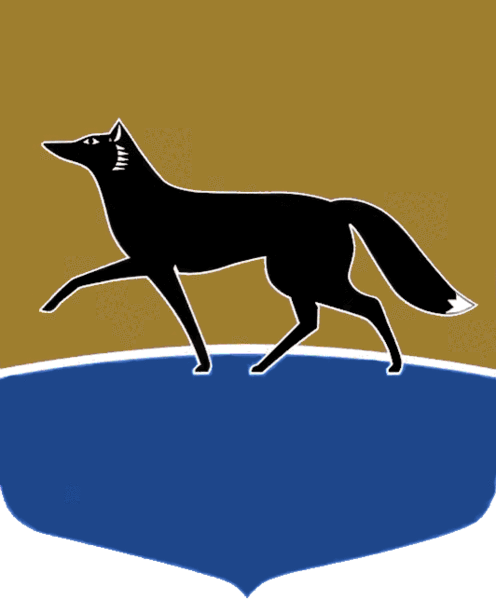 Принято на заседании Думы 28 февраля 2023 года№ 284-VII ДГО внесении изменений
в решение Думы города 
от 27.09.2012 № 231-V ДГ 
«О дополнительных основаниях признания безнадёжными к взысканию недоимки, задолженности 
по пеням и штрафам по местным налогам (сборам)»В соответствии с пунктом 3 статьи 59 Налогового кодекса Российской Федерации Дума города РЕШИЛА:1.	Внести в решение Думы города от 27.09.2012 № 231-V ДГ 
«О дополнительных основаниях признания безнадёжными к взысканию недоимки, задолженности по пеням и штрафам по местным налогам (сборам)» следующие изменения:1) наименование решения изложить в следующей редакции:«О дополнительных основаниях признания безнадёжной к взысканию задолженности в части сумм местных налогов»; 2) абзац первый части 1 решения изложить в следующей редакции: «1.	Установить следующее дополнительное основание признания безнадёжной к взысканию задолженности в части сумм местных налогов, числящейся за налогоплательщиком и повлёкшей формирование отрицательного сальдо единого налогового счёта такого лица, погашение 
и (или) взыскание которой оказались невозможными:»;3)	в пункте 1 части 1 решения слова «недоимки, задолженности 
по пеням и штрафам» заменить словом «задолженности»; 4)	пункт 2 части 1 решения признать утратившим силу; 5)	в абзаце первом части 2 решения слова «недоимка, задолженность 
по пеням и штрафам» заменить словом «задолженность»;6)	в пункте 1 части 2 решения слова «недоимки и задолженности 
по пеням, штрафам» заменить словом «задолженности»;7)	пункт 2 части 2 решения признать утратившим силу.2.	Настоящее решение вступает в силу по истечении месяца 
со дня официального опубликования и распространяется на правоотношения, возникшие с 01.01.2023.Председатель Думы города_______________ М.Н. Слепов«06» марта 2023 г.Глава города_______________ А.С. Филатов«06» марта 2023 г.